Протокол № 03Международный краеведческий конкурс «Мой край. Моя страна»30.08.2020                                                                                                                        Г. Тобольск Организатор конкурса: СМИ «Международный центр творческого развития «Арт Птица» (Свидетельство о регистрации ЭЛ № ФС 77 – 78798).Место проведения конкурса: интернет–портал «Арт Птица»: https://www.art-ptica.ru/Цели и задачи конкурса:Развитие интеллектуальных и творческих способностей детей, юношей и взрослых.Популяризация творчества.Развитие и укрепление дружественных, культурных и творческих связей между молодыми художниками нашей страны и зарубежья.Предоставление участникам возможности соревноваться в масштабе, выходящем за рамки учреждения, региона и страны.Выявление одаренных личностей и создание условий для их самореализации.Формирование культурно-образовательного пространства в области детского и юношеского творчества.Воспитание в подрастающем поколении интереса и любви к творчеству, традициям, красоте.Сроки проведения конкурса:Прием работ: с 10 июля по 5 сентября 2020 года;Подведение итогов – каждый понедельник (17, 24, 31 августа, 07 сентября 2020 года)Заседание членов жюри: 30 августа 2020 года; Объявление итогов конкурса: 30 августа 2020 года;Состав Жюри:Председатель: Коробчинская П.И., главный редактор интернет–портала «Арт Птица», преподаватель; Члены жюри: Монич Е.И., учредитель интернет–портала «Арт Птица»;Абрамова Е.С., преподаватель высшей квалификационной категории, руководитель студии «Колорит» (г.Москва);Климов Ю.А., художник прикладного искусства, преподаватель высшей квалификационной категории Детской школы искусств (г.Тобольск);Шецирули М.З. Воспитатель первой категории Муниципального автономного дошкольного образовательного учреждения «Детский сад №38», Пермский край, г.БерезникиЛебедева Т.Н. Воспитатель первой категории Муниципального автономного дошкольного образовательного учреждения «"Детский сад №92"», Пермский край, г.БерезникиНа конкурс принято: 170 работ.Конкурсные работы оценивались Членами жюри среди других работ своей возрастной категории и своей номинации.Жюри Конкурса оставляют за собой право изменения количества наградных документов в номинациях, право добавления дополнительных номинаций, а также, право вносить изменения в заявленные участниками номинации (переносить работы в другие номинации).Член Жюри не принимает судейскую работу в номинациях с участием своих подопечных или воспитанников.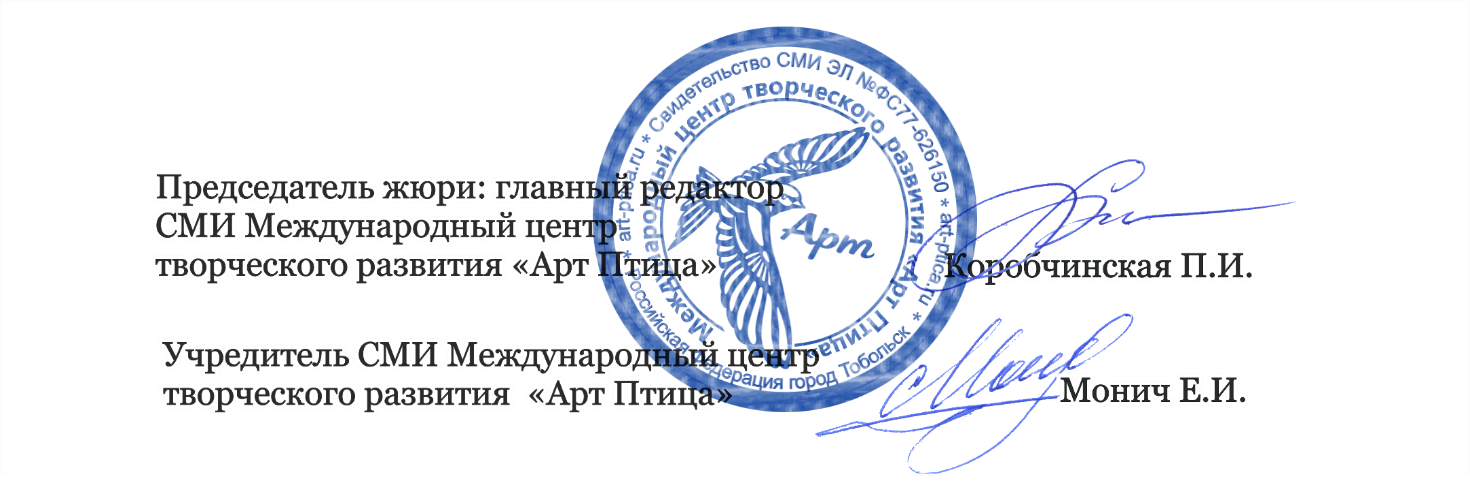 №ФИ участника ВозрастНазвание работыКуратор, учреждениеОценочный баллНоминацияНоминацияХудожественное творчествоХудожественное творчествоХудожественное творчествоХудожественное творчество3-4 года 3-4 года 3-4 года 3-4 года Иванова Ника4«Река Томь»воспитатель Денисова Мария Александровна, Муниципальное бюджетное дошкольное образовательное учреждение «Центр развития ребенка — детский сад № 59», Томская область, город  СеверскДиплом Лауреата I степениМуравьёва Мария4«Голодный волк»воспитатель Денисова Мария Александровна, Муниципальное бюджетное дошкольное образовательное учреждение «Центр развития ребенка — детский сад № 59», Томская область, город  СеверскДиплом за I местоТанская Милана4«Лесной обитатель»воспитатель Денисова Мария Александровна, Муниципальное бюджетное дошкольное образовательное учреждение «Центр развития ребенка — детский сад № 59», Томская область, город  СеверскДиплом за II место5-6 лет5-6 лет5-6 лет5-6 летБабурина Юлия6 лет"Портрет россияночки в полосатом платке"Руководитель Архипова Надежда Викторовна, Центр творческого развития «Солнечная речка», город ТверьДиплом Лауреата III степениБабурина Наталья6 лет"Русская красавица летом"Руководитель Архипова Надежда Викторовна, Центр творческого развития «Солнечная речка», город ТверьДиплом Лауреата II степениФайзиева Дария6 лет"Учимся у природы. Урок рисования"Руководитель Архипова Надежда Викторовна, Центр творческого развития «Солнечная речка», город ТверьДиплом за II местоГорбунова Анастасия6Кузбасс-шахтерский крайВоспитатель Елена Дмитриевна Куранова, Муниципальное бюджетное дошкольное образовательное учреждение «Детский сад №54» Тайгинского городского округа,Кемеровская область – Кузбасс, город ТайгаДиплом за I местоНиежмаковаСофия6"Я люблю тебя,мой город"Воспитатель Шипилова Светлана Алексеевна,МКДОУ «Детский сад №4 «Ромашка», Калужская  область, город КировДиплом Лауреата I степениДовбенко Аня6"Родной город"ВоспитательШипилова Светлана Алексеевна, Прохоровская Елена Анатольевна, МКДОУ «Детский сад №4 «Ромашка», Калужская  область, город КировДиплом Лауреата II степениХамидулина Вика6"Мой любимыйгород"Воспитатель Прохоровская Елена Анатольевна, МКДОУ «Детский сад №4 «Ромашка», Калужская  область, город КировДиплом за III местоЦарёва Анна5У прудаПедагог Елькина Татьяна Ивановна, Художественная студия «Мастерская творчества»,Московская область город БронницыДиплом Лауреата II степениЦарёва Анна5Олежки на полянкеПедагог Елькина Татьяна Ивановна, Художественная студия «Мастерская творчества»,Московская область город БронницыДиплом Лауреата I степениМатвеева Милена5"Сердцу милый уголок"Матвеева Наталия Филипповна,Муниципальное бюджетное дошкольное образовательное учреждение «Детский сад №20 «Ромашка»,Чувашская Республика, город НовочебоксарскДиплом Лауреата III степени7-8 лет7-8 лет7-8 лет7-8 летКуранов Максим8Солдат России!Учитель начальных классов Баканова Вера Юрьевна,Муниципальное бюджетное общеобразовательное учреждение «Средняя общеобразовательная школа №32» Тайгинского городского округа,Кемеровская область – Кузбасс, город ТайгаДиплом за I местоЛатыпов Айдар 7«Натюрморт с сухоцветами»преподаватель художественного отделения Хакимова Гульназ Ниязовна, Муниципальное автономное учреждение дополнительного образования «Детская школа искусств» Муниципального района Илишевский район Республики Башкортостан, Село ВерхнеяркеевоДиплом Лауреата III степениГабдраупов Тимур8«На рассвете»преподаватель художественного отделения Хакимова Гульназ Ниязовна, Муниципальное автономное учреждение дополнительного образования «Детская школа искусств» Муниципального района Илишевский район Республики Башкортостан, Село ВерхнеяркеевоДиплом за III местоБадретдинов Айнар8«Золотая осень»преподаватель художественного отделения Хакимова Гульназ Ниязовна, Муниципальное автономное учреждение дополнительного образования «Детская школа искусств» Муниципального района Илишевский район Республики Башкортостан, Село ВерхнеяркеевоДиплом Лауреата I степениИльгамова Индира8«Лесная земляника»преподаватель художественного отделения Хакимова Гульназ Ниязовна, Муниципальное автономное учреждение дополнительного образования «Детская школа искусств» Муниципального района Илишевский район Республики Башкортостан, Село ВерхнеяркеевоПоощрительный диплом Милованова Светлана8 лет«Утро в лесу»педагог дополнительного образования Кокоева Светлана Васильевна, Муниципальное бюджетное учреждение дополнительного образования«Дворец детского (юношеского) творчества» города Сарова, Нижегородская областьДиплом Лауреата II степениБалуев Рафаэль7"Птичий концерт"преподаватель Белашкин Владислав Дмитриевич,ГБУК города Москвы ТКС «Планета»,  ДК «Гагаринец» ведущая творческая студия города Москвы «Чебурашка», город МоскваДиплом Лауреата I степениЗеркина Василиса8"В деревне"преподаватель Белашкин Владислав Дмитриевич,ГБУК города Москвы ТКС «Планета»,  ДК «Гагаринец» ведущая творческая студия города Москвы «Чебурашка», город МоскваДиплом Лауреата II степениЕфимов Семён7Любимая деревня Кромы"Бауман Елена Анатольевна,Студия «Акварелька» ГБОУ школа 883,МоскваДиплом Лауреата II степениДанилина Алина8«Тигрёнок на отдыхе»Сорокина Елена Евгеньевна, МОУ Новосельская ООШ,Московская область, село НовоеДиплом Лауреата III степениВерба Екатерина7ДеревенькаПреподаватель Сапрыгина Оксана Александровна,МБУДО ДШИ «Гармония»,город НовосибирскДиплом Лауреата II степениБарсукова Екатерина8"Уральские горы"Преподаватель Канчурина Радмила МарсовнаМАУ «Детская художественная школа», Республика Башкортостан, город КумертауДиплом за I местоХасанова Азалия7" Мой дворик"Преподаватель Канчурина Радмила МарсовнаМАУ «Детская художественная школа», Республика Башкортостан, город КумертауДиплом за I местоШишканова Юлия7"Моя собачка гуляет"Преподаватель Канчурина Радмила МарсовнаМАУ «Детская художественная школа», Республика Башкортостан, город КумертауДиплом за III местоКазачкова Кира8"Новый год!"Преподаватель Канчурина Радмила МарсовнаМАУ «Детская художественная школа», Республика Башкортостан, город КумертауДиплом Лауреата III степениЗверева Алёна8"Морские жители"Преподаватель Канчурина Радмила МарсовнаМАУ «Детская художественная школа», Республика Башкортостан, город КумертауДиплом за III местоНигматова Мадина8"Мой городок"Преподаватель Канчурина Радмила МарсовнаМАУ «Детская художественная школа», Республика Башкортостан, город КумертауДиплом Лауреата II степени9-10 лет9-10 лет9-10 лет9-10 летЛысенко Влада9 лет"Деревенская красавица"Руководитель Архипова Надежда Викторовна, Центр творческого развития «Солнечная речка», город ТверьДиплом Лауреата III степениШвецова Анна9 лет"Тишина лесного озера"Руководитель Архипова Надежда Викторовна, Центр творческого развития «Солнечная речка», город ТверьДиплом Лауреата I степениЕгорова Мария10"Осень в моём городе"Руководитель Архипова Надежда Викторовна, Центр творческого развития «Солнечная речка», город ТверьДиплом за I местоМаркелова София9 лет"Вечер на озере Селигер"Руководитель Архипова Надежда Викторовна, Центр творческого развития «Солнечная речка», город ТверьДиплом за II местоАнастасия Осипова10«Лесные просторы»преподаватель Беликова Елена Владимировна, Муниципальное учреждение дополнительного образования «Приозерская детская художественная школа»,Ленинградская  область, город ПриозерскДиплом Лауреата I степениКарышева Алиса???"Рядом с домом"Цветкова Наталья Васильевна, МБУ ДО «Судскя школа искусств», Вологодская область, поселок СудаДиплом за I местоСиманова Варвара???Закат на реке СудаЦветкова Наталья Васильевна, МБУ ДО «Судскя школа искусств», Вологодская область, поселок СудаДиплом за II местоДарья Девятина9«Зимний пейзаж»преподаватель Щербакова Татьяна Ивановна, Государственное учреждение Луганской Народной Республики«Новосветловская детская школа искусств», Краснодонский район, пгт.НовосветловкаДиплом за II место Владислав Бурдин9«Игра в снежки»преподаватель Щербакова Татьяна Ивановна, Государственное учреждение Луганской Народной Республики«Новосветловская детская школа искусств», Краснодонский район, пгт.НовосветловкаДиплом Лауреата II степениГабдраупова Аделина10«Осенний натюрморт»преподаватель художественного отделения Хакимова Гульназ Ниязовна, Муниципальное автономное учреждение дополнительного образования «Детская школа искусств» Муниципального района Илишевский район Республики Башкортостан, Село ВерхнеяркеевоДиплом Лауреата II степениМухаметянова Эвелина10«Подсолнечник»преподаватель художественного отделения Хакимова Гульназ Ниязовна, Муниципальное автономное учреждение дополнительного образования «Детская школа искусств» Муниципального района Илишевский район Республики Башкортостан, Село ВерхнеяркеевоДиплом за III местоГорелова Елизавета9 лет«Осень на озере»педагог дополнительного образования Кокоева Светлана Васильевна, Муниципальное бюджетное учреждение дополнительного образования«Дворец детского (юношеского) творчества» города Сарова, Нижегородская областьДиплом Лауреата I степениМорозова София10 лет«Осеннее солнце»педагог дополнительного образования Кокоева Светлана Васильевна, Муниципальное бюджетное учреждение дополнительного образования«Дворец детского (юношеского) творчества» города Сарова, Нижегородская областьДиплом Лауреата II степениРоманова Виктория10 лет«Теплое лето»педагог дополнительного образования Кокоева Светлана Васильевна, Муниципальное бюджетное учреждение дополнительного образования«Дворец детского (юношеского) творчества» города Сарова, Нижегородская областьДиплом Лауреата I степениСулим Екатерина10 лет "Сказочный домик"преподаватель Кузнецова Оксана Александровна, МАУ ДО «ДШИ им.А.А.Алябьева» города Тобольска, художественное отделение им.В.Г.ПероваДиплом за I местоЛукьянцева Мария9"У озера"преподаватель Белашкин Владислав Дмитриевич,ГБУК города Москвы ТКС «Планета»,  ДК «Гагаринец» ведущая творческая студия города Москвы «Чебурашка», город МоскваДиплом за III местоГригорьева Мария10"С семьей на прогулке"преподаватель Белашкин Владислав Дмитриевич,ГБУК города Москвы ТКС «Планета»,  ДК «Гагаринец» ведущая творческая студия города Москвы «Чебурашка», город МоскваДиплом Лауреата III степениДубровина Татьяна10"Морская прогулка"преподаватель Белашкин Владислав Дмитриевич,ГБУК города Москвы ТКС «Планета»,  ДК «Гагаринец» ведущая творческая студия города Москвы «Чебурашка», город МоскваДиплом за III местоШирина Мария10"Сбор урожая"преподаватель Белашкин Владислав Дмитриевич,ГБУК города Москвы ТКС «Планета»,  ДК «Гагаринец» ведущая творческая студия города Москвы «Чебурашка», город МоскваДиплом Лауреата II степениБольшаков Федор10"Пленэр у моря"преподаватель Белашкин Владислав Дмитриевич,ГБУК города Москвы ТКС «Планета»,  ДК «Гагаринец» ведущая творческая студия города Москвы «Чебурашка», город МоскваДиплом Лауреата III степениЕлизавета Орлова10Ночная песня"преподаватель Маргарита Ивановна Акинчикова,МАСТЕРскаяМАРГАРИТЫ,Смоленская область, город СмоленскДиплом Лауреата I степениЛазюк Ярослав????"Вид на крутые холмы"-Сертификат участника Надежда Бутина10"Богатая природа Казахстана"преподаватель Полина Владимировна Попова,КГКП «Дворец творчества детей и молодежи»,Республика Казахстан, город СемейДиплом за I местоАмина Солихова10"У крепости Корела"преподаватель Беликова Елена Владимировна, Муниципальное учреждение дополнительного образования «Приозерская детская художественная школа», Ленинградская область, город ПриозерскДиплом за I местоПогонина Елизавета10" Деревенька моя"Синицына Светлана Алксандрвона,ГБОУ РОЦ №76,город МоскваДиплом Лауреата II степениДанилин Константин10«Водная гладь»Маркова Екатерина Андреевна,Детская школа искусств №2, город РаменскоеДиплом Лауреата II степениБелокопытова Дана10"Мое лето"Милюкова Наталья Александровна,МКУ ДО ДЮЦ города Аши, Челябинская областьДиплом Лауреата I степениАлександра Петрова9"Мелодия осеннего Петербурга"классный руководитель, Казьмина Наталья Александровна,ГБОУ школа № 346 Невского района Общеобразовательная школа,  Санкт-ПетербургДиплом Лауреата I степениГазиева Захра9Зимняя ночьПреподаватель Сапрыгина Оксана Александровна,МБУДО ДШИ «Гармония»,город НовосибирскДиплом Лауреата II степениБирюкова Маргарита10ЖуравлиПреподаватель Сапрыгина Оксана Александровна,МБУДО ДШИ «Гармония»,город НовосибирскДиплом Лауреата I степени11-12 лет11-12 лет11-12 лет11-12 летТерехова Алёна11 лет"Рассвет над миром"Руководитель Архипова Надежда Викторовна, Центр творческого развития «Солнечная речка», город ТверьДиплом за III место Кристина Локтева11«На берегу Ладоги»преподаватель Беликова Елена Владимировна, Муниципальное учреждение дополнительного образования «Приозерская детская художественная школа»,Ленинградская  область, город ПриозерскДиплом Лауреата II степениКуранов Денис11Вечный огонь!Учитель начальных классов Баканова Вера Юрьевна,Муниципальное бюджетное общеобразовательное учреждение «Средняя общеобразовательная школа №32» Тайгинского городского округа,Кемеровская область – Кузбасс, город ТайгаДиплом за I местоВарвара Верзилова11«Зимняя ночь»преподаватель Щербакова Татьяна Ивановна, Государственное учреждение Луганской Народной Республики«Новосветловская детская школа искусств», Краснодонский район, пгт.НовосветловкаДиплом за II место Екатерина Линник11«Отчий дом. Наши аисты»преподаватель Щербакова Татьяна Ивановна, Государственное учреждение Луганской Народной Республики«Новосветловская детская школа искусств», Краснодонский район, пгт.НовосветловкаДиплом Лауреата II степениАнна Елошенко12«Родная деревня»преподаватель Щербакова Татьяна Ивановна, Государственное учреждение Луганской Народной Республики«Новосветловская детская школа искусств», Краснодонский район, пгт.НовосветловкаДиплом Лауреата III степениИльгамова Азалия11«Сирень у окна»преподаватель художественного отделения Хакимова Гульназ Ниязовна, Муниципальное автономное учреждение дополнительного образования «Детская школа искусств» Муниципального района Илишевский район Республики Башкортостан, Село ВерхнеяркеевоДиплом за I местоХисматуллина Ралина12«Портрет героя советского союза Мусы Гареева»преподаватель художественного отделения Хакимова Гульназ Ниязовна, Муниципальное автономное учреждение дополнительного образования «Детская школа искусств» Муниципального района Илишевский район Республики Башкортостан, Село ВерхнеяркеевоДиплом Лауреата I степениКирпиченко Матвей12 лет«Подснежники»педагог дополнительного образования Кокоева Светлана Васильевна, Муниципальное бюджетное учреждение дополнительного образования«Дворец детского (юношеского) творчества» города Сарова, Нижегородская областьДиплом Лауреата III степениОрехова Екатерина12 лет"Цветы моего края"преподаватель Кузнецова Оксана Александровна, МАУ ДО «ДШИ им.А.А.Алябьева» города Тобольска, художественное отделение им.В.Г.ПероваДиплом за III местоТимканова Карина12 лет"Родные улочки"преподаватель Кузнецова Оксана Александровна, МАУ ДО «ДШИ им.А.А.Алябьева» города Тобольска, художественное отделение им.В.Г.ПероваДиплом Лауреата III степениТокарева Любовь12 лет"Яблочки наливные"преподаватель Кузнецова Оксана Александровна, МАУ ДО «ДШИ им.А.А.Алябьева» города Тобольска, художественное отделение им.В.Г.ПероваДиплом Лауреата II степениНелюбина Алиса12 лет"Цветы моего края"преподаватель Кузнецова Оксана Александровна, МАУ ДО «ДШИ им.А.А.Алябьева» города Тобольска, художественное отделение им.В.Г.ПероваДиплом за II местоМилешкин Михаил11"Одинокий олень"Диплом за III местоМилешкин Михаил11" У пруда"Поощрительный диплом Зиновкина Ангелина12Городские окрестностиПреподаватель Сапрыгина Оксана Александровна,МБУДО ДШИ «Гармония»,город НовосибирскДиплом Лауреата II степениДыдко Татьяна12Отчий домПреподаватель Сапрыгина Оксана Александровна,МБУДО ДШИ «Гармония»,город НовосибирскДиплом за I место Горбова Анастасия11
На окраинеПреподаватель Сапрыгина Оксана Александровна,МБУДО ДШИ «Гармония»,город НовосибирскДиплом Лауреата I степениБраун Анастасия12Родимый крайПреподаватель Сапрыгина Оксана Александровна,МБУДО «ДШИ №16»,город НовосибирскДиплом Лауреата I степениБраун Анастасия12Праздник урожаяПреподаватель Сапрыгина Оксана Александровна,МБУДО «ДШИ №16»,город НовосибирскДиплом Лауреата II степени13-14 лет13-14 лет13-14 лет13-14 летБильданова Карина, 13 лет"Мой Татарстан"преподаватель Зиннурова Земфира Руфовна,МБУ ДО «Детская художественная школа №6», город Казань,Республика ТатарстанДиплом Лауреата I степениХаликова Элина14«Река Белая»преподаватель художественного отделения Хакимова Гульназ Ниязовна, Муниципальное автономное учреждение дополнительного образования «Детская школа искусств» Муниципального района Илишевский район Республики Башкортостан, Село Верхнеяркеево Диплом Лауреата III степениМиннегалиев Искандер14«Портрет солдата»преподаватель художественного отделения Хакимова Гульназ Ниязовна, Муниципальное автономное учреждение дополнительного образования «Детская школа искусств» Муниципального района Илишевский район Республики Башкортостан, Село ВерхнеяркеевоДиплом Лауреата II степениБарышева Юлия14 лет«Зимний закат»педагог дополнительного образования Кокоева Светлана Васильевна, Муниципальное бюджетное учреждение дополнительного образования«Дворец детского (юношеского) творчества» города Сарова, Нижегородская областьДиплом Лауреата III степениЗернова Ксения14 лет«Закат на озере»педагог дополнительного образования Кокоева Светлана Васильевна, Муниципальное бюджетное учреждение дополнительного образования«Дворец детского (юношеского) творчества» города Сарова, Нижегородская областьДиплом Лауреата I степениЗернова Ксения14 лет«Тихая река»педагог дополнительного образования Кокоева Светлана Васильевна, Муниципальное бюджетное учреждение дополнительного образования«Дворец детского (юношеского) творчества» города Сарова, Нижегородская областьДиплом Лауреата I степениРязанова Валерия 14 лет«Морозное утро»педагог дополнительного образования Кокоева Светлана Васильевна, Муниципальное бюджетное учреждение дополнительного образования«Дворец детского (юношеского) творчества» города Сарова, Нижегородская областьДиплом Лауреата I степениРязанова Валерия14 лет«Весна»педагог дополнительного образования Кокоева Светлана Васильевна, Муниципальное бюджетное учреждение дополнительного образования«Дворец детского (юношеского) творчества» города Сарова, Нижегородская областьДиплом Лауреата II степениРязанова Карина14 лет«Весенний сад»педагог дополнительного образования Кокоева Светлана Васильевна, Муниципальное бюджетное учреждение дополнительного образования«Дворец детского (юношеского) творчества» города Сарова, Нижегородская областьДиплом за I место Петрокин Константин13"Дивный край"преподаватель Белашкин Владислав Дмитриевич,ГБУК города Москвы ТКС «Планета»,  ДК «Гагаринец» ведущая творческая студия города Москвы «Чебурашка», город МоскваДиплом Лауреата I степениБойкова Дарья13"Осенний этюд"преподаватель Белашкин Владислав Дмитриевич,ГБУК города Москвы ТКС «Планета»,  ДК «Гагаринец» ведущая творческая студия города Москвы «Чебурашка», город МоскваДиплом Лауреата II степениДиана Петриченко13"Пожарная каланча в Рыбинске"Маргарита Николаевна Гайдук, Ермаковская средняя общеобразовательная школа,Ярославская область, поселок ЕрмаковоДиплом Лауреата II степениКомаровская Анастасия14Городок.НастальгияПреподаватель Сапрыгина Оксана Александровна,МБУДО ДШИ «Гармония»,город НовосибирскДиплом Лауреата II степениМихайлова Виктория14По страницам истории Руси. Молодая семьяПреподаватель Сапрыгина Оксана Александровна,МБУДО «ДШИ №16»,город НовосибирскДиплом Лауреата I степениКошкина Екатерина13Праздник урожаяПреподаватель Сапрыгина Оксана Александровна,МБУДО «ДШИ №16»,город НовосибирскДиплом Лауреата I степени15-16 лет15-16 лет15-16 лет15-16 летАнтоненко Александра15КрестиныПреподаватель Сапрыгина Оксана Александровна,МБУДО «ДШИ №16»,город НовосибирскДиплом Лауреата I степени17-18 лет17-18 лет17-18 лет17-18 летСопрунова Анастасия18 лет"Крымский водопад"Руководитель Архипова Надежда Викторовна, Центр творческого развития «Солнечная речка», город ТверьДиплом Лауреата I степениИван Пивенко17«Донецкая степь»преподаватель Щербакова Татьяна Ивановна, Государственное учреждение Луганской Народной Республики«Новосветловская детская школа искусств», Краснодонский район, пгт.НовосветловкаДиплом Лауреата I степениАмпилова Ксения17«Сказочный город»Преподаватель Склярова Наталья Петровна, ГБПОУ «Ставропольский колледж сервисных технологий и коммерции»,Ставропольский край, город СтавропольДиплом Лауреата I степениЦюрупа Анна18"Танец со звёздами"Преподаватель Склярова Наталья Петровна, ГБПОУ «Ставропольский колледж сервисных технологий и коммерции»,Ставропольский край, город СтавропольДиплом Лауреата II степениПерегородеева Екатерина17"Он был скрипачём..."Преподаватель Склярова Наталья Петровна, ГБПОУ «Ставропольский колледж сервисных технологий и коммерции»,Ставропольский край, город СтавропольДиплом Лауреата I степениПанкратова Анжелика18"Праздник"Преподаватель Склярова Наталья Петровна, ГБПОУ «Ставропольский колледж сервисных технологий и коммерции»,Ставропольский край, город СтавропольДиплом Лауреата II степениЛопатина Светлана18"Город в облаках"Преподаватель Склярова Наталья Петровна, ГБПОУ «Ставропольский колледж сервисных технологий и коммерции»,Ставропольский край, город СтавропольДиплом за II местоКулешова Кристина18"Прогулка под дождём"Преподаватель Склярова Наталья Петровна, ГБПОУ «Ставропольский колледж сервисных технологий и коммерции»,Ставропольский край, город СтавропольДиплом Лауреата II степениГригорян Ангелина18"Путешествие с другом"Преподаватель Склярова Наталья Петровна, ГБПОУ «Ставропольский колледж сервисных технологий и коммерции»,Ставропольский край, город СтавропольДиплом за I местоАрсельгова Макка17"Моя Ингушетия"Преподаватель Склярова Наталья Петровна, ГБПОУ «Ставропольский колледж сервисных технологий и коммерции»,Ставропольский край, город СтавропольДиплом Лауреата I степениПетрова Дарья17"Город художников"Преподаватель Склярова Наталья Петровна, ГБПОУ «Ставропольский колледж сервисных технологий и коммерции»,Ставропольский край, город СтавропольДиплом Лауреата III степениМртышенко Валерия17"Городской пейзаж"Преподаватель Склярова Наталья Петровна, ГБПОУ «Ставропольский колледж сервисных технологий и коммерции»,Ставропольский край, город СтавропольДиплом Лауреата I степениКасьянова Виктория17"Закат"Преподаватель Склярова Наталья Петровна, ГБПОУ «Ставропольский колледж сервисных технологий и коммерции»,Ставропольский край, город СтавропольДиплом Лауреата III степениВзрослые Взрослые Взрослые Взрослые Елена Беликова«Крепость Корела»преподаватель Муниципальное учреждение дополнительного образования «Приозерская детская художественная школа»,Ленинградская  область, город ПриозерскДиплом Лауреата I степениКаюкова Вилена"Пейзаж в розовых тонах"Преподаватель Склярова Наталья Петровна, ГБПОУ «Ставропольский колледж сервисных технологий и коммерции»,Ставропольский край, город СтавропольДиплом Лауреата III степениХакимова Гульназ"Родные ворота"Преподаватель художественного отделения Муниципального автономного учреждения дополнительного образования «Детская школа искусств» муниципального района Илишевский район, село Верхнеяркеево, Республика БашкортостанДиплом Лауреата II степениХакимова Гульназ"Букет полевых цветов"Преподаватель художественного отделения Муниципального автономного учреждения дополнительного образования «Детская школа искусств» муниципального района Илишевский район, село Верхнеяркеево, Республика БашкортостанДиплом Лауреата I степениНоминацияНоминацияПрикладное творчествоПрикладное творчествоПрикладное творчествоПрикладное творчество3-4 года 3-4 года 3-4 года 3-4 года Малышев Глеб 4«Мой двор» воспитатель Денисова Мария Александровна, Муниципальное бюджетное дошкольное образовательное учреждение «Центр развития ребенка — детский сад № 59», Томская область, город  СеверскДиплом за I место5-6 лет5-6 лет5-6 лет5-6 летСемья Шарафутдиновой Алины, 6 летЛэпбук "Путешествие по Прикамью"Жирнова Ирина Анатольевна,Муниципальное автономное дошкольное образовательное учреждение "Детский сад №86",Пермский край г. БерезникиДиплом Лауреата II степени Юдаева Варвара6 лет«Домик у Ежика»педагог дополнительного образования  Котова Галина Борисовна, Муниципальное бюджетное учреждение дополнительного образования«Дворец детского (юношеского) творчества» города Сарова, Нижегородская областьДиплом Лауреата I степени7-8 лет7-8 лет7-8 лет7-8 летГубачева Мария7 лет«Домик гномика»педагог дополнительного образования  Котова Галина Борисовна, Муниципальное бюджетное учреждение дополнительного образования«Дворец детского (юношеского) творчества» города Сарова, Нижегородская областьДиплом Лауреата II степениИгнатченко Кира8 лет«Белочка с орешками»педагог дополнительного образования  Котова Галина Борисовна, Муниципальное бюджетное учреждение дополнительного образования«Дворец детского (юношеского) творчества» города Сарова, Нижегородская областьДиплом Лауреата III степениЛипатов Сергей8 лет«Домик для филинапедагог дополнительного образования  Котова Галина Борисовна, Муниципальное бюджетное учреждение дополнительного образования«Дворец детского (юношеского) творчества» города Сарова, Нижегородская областьДиплом Лауреата I степениРазумова Яна7 лет«Яблонька»педагог дополнительного образования  Котова Галина Борисовна, Муниципальное бюджетное учреждение дополнительного образования«Дворец детского (юношеского) творчества» города Сарова, Нижегородская областьДиплом Лауреата II степениШацкая Милана8 лет«Едем в гости к ежику»педагог дополнительного образования  Котова Галина Борисовна, Муниципальное бюджетное учреждение дополнительного образования«Дворец детского (юношеского) творчества» города Сарова, Нижегородская областьДиплом за I место9-10 лет9-10 лет9-10 лет9-10 летМамедалиева Амина9 лет"Воронушка"Руководитель Архипова Надежда Викторовна, Центр творческого развития «Солнечная речка», город ТверьДиплом Лауреата I степениРябчикова София9 лет"Дерево для птиц"Руководитель Архипова Надежда Викторовна, Центр творческого развития «Солнечная речка», город ТверьДиплом Лауреата II степениПлехотко Татьяна9«Мухоморкрасен»преподаватель Ольга Александровна Кашликова, МБУДО «Трубчевская ДШИ им.А.Вяльцевой»,Брянская область, город ТрубчевскДиплом Лауреата III степениДавыдова Анастасия 9 лет«Березка»педагог дополнительного образования  Котова Галина Борисовна, Муниципальное бюджетное учреждение дополнительного образования«Дворец детского (юношеского) творчества» города Сарова, Нижегородская областьДиплом Лауреата I степениМаркова Алена10 лет«Чаепитие у лесных жителей»педагог дополнительного образования  Котова Галина Борисовна, Муниципальное бюджетное учреждение дополнительного образования«Дворец детского (юношеского) творчества» города Сарова, Нижегородская областьДиплом Лауреата II степени11-12 лет11-12 лет11-12 лет11-12 летЕкатерина Линник11«Пасхальное яйцо»преподаватель Щербакова Татьяна Ивановна, Государственное учреждение Луганской Народной Республики«Новосветловская детская школа искусств», Краснодонский район, пгт.НовосветловкаДиплом Лауреата I степениКоровина Екатерина12лет«Лесной житель»педагог Симакова Татьяна Анатольевна, Муниципальное автономное учреждение дополнительного образования «Дом детского художественного и технического творчества», Пермский край, город ЧайковскийДиплом Лауреата I степениУсынина Ульяна12 лет«Зимний  вечер»педагог Симакова Татьяна Анатольевна, Муниципальное автономное учреждение дополнительного образования «Дом детского художественного и технического творчества», Пермский край, город ЧайковскийДиплом за I местоРыжова Дарья 11 лет«Панно»педагог дополнительного образования  Котова Галина Борисовна, Муниципальное бюджетное учреждение дополнительного образования«Дворец детского (юношеского) творчества» города Сарова, Нижегородская областьДиплом Лауреата III степениХохлова Юлия12«Цветочное озеро»Педагог дополнительного образования Захарова Нонна Владимировна, МБУ ДО ДДТ,Нижегородская область, город СаровДиплом Лауреата II степениЕкатерина Николаева12"Уральская берёза"учитель технологии Быструшкина Ирина Юрьевна,кружок «Юная мастерица»,МАОУ «СОШ №3 с углублённым изучением отдельных предметов им. Героя России И.Ржавитина»,Свердловская область, город РевдаДиплом Лауреата III степени13-14 лет13-14 лет13-14 лет13-14 летБильданова Карина, 13 лет"Портрет девушки"преподаватель Зиннурова Земфира Руфовна,МБУ ДО «Детская художественная школа №6», город Казань,Республика ТатарстанДиплом Лауреата I степениПеребатова Мария13 лет«Совушка»педагог Симакова Татьяна Анатольевна, Муниципальное автономное учреждение дополнительного образования «Дом детского художественного и технического творчества», Пермский край, город ЧайковскийДиплом Лауреата  II степени15-16 лет15-16 лет15-16 лет15-16 летБыстрицкая Ирина15«Ирисы»Педагог дополнительного образования Захарова Нонна Владимировна, МБУ ДО ДДТ,Нижегородская область, город СаровДиплом Лауреата II степениНуждина Анна16Кукла «Маяк»Педагог дополнительного образования Захарова Нонна Владимировна, МБУ ДО ДДТ,Нижегородская область, город СаровДиплом Лауреата I степениВзрослые Взрослые Взрослые Взрослые Столяр ИгорьВикторович ДуловНа СибирскихпросторахЧастное дошкольное образовательное учреждение «Детский сад №191 открытогоакционерного общества «Российские железные дороги»,Красноярский край, город АчинскДиплом Лауреата I степениИрина Юрьевна Быструшкина"Милая деревня"учитель технологииМАОУ «СОШ №3 с углублённым изучением отдельных предметов им. Героя России И.Ржавитина»,Свердловская область, город РевдаДиплом Лауреата II степениНоминацияНоминацияСкульптура и лепкаСкульптура и лепкаСкульптура и лепкаСкульптура и лепка3-4 года 3-4 года 3-4 года 3-4 года Виноградов Дима4«Длинноухий заинька»воспитатель Денисова Мария Александровна, Муниципальное бюджетное дошкольное образовательное учреждение «Центр развития ребенка — детский сад № 59», Томская область, город  СеверскПоощрительный диплом Гладкова Настя4«Лиса»воспитатель Денисова Мария Александровна, Муниципальное бюджетное дошкольное образовательное учреждение «Центр развития ребенка — детский сад № 59», Томская область, город  СеверскДиплом Лауреата I степениСаенок Вера4«Заяц»воспитатель Денисова Мария Александровна, Муниципальное бюджетное дошкольное образовательное учреждение «Центр развития ребенка — детский сад № 59», Томская область, город  СеверскДиплом за III местоТанская Милана4«Сова»воспитатель Денисова Мария Александровна, Муниципальное бюджетное дошкольное образовательное учреждение «Центр развития ребенка — детский сад № 59», Томская область, город  СеверскДиплом за II местоЛазарева Дарья4«Медведь»воспитатель Денисова Мария Александровна, Муниципальное бюджетное дошкольное образовательное учреждение «Центр развития ребенка — детский сад № 59», Томская область, город  СеверскДиплом Лауреата II степениНоминацияНоминацияХудожественная фотографияХудожественная фотографияХудожественная фотографияХудожественная фотография5-6 лет5-6 лет5-6 лет5-6 летВолосатова София6"Морское побережье"Диплом Лауреата II степениВолосатова София6Полёт чаек"Диплом Лауреата I степениХреськина Валерия5"Любимый Зеленоградск"Деркач Ольга Николаевна, МАДОУ ЦРР д/с 128,город Калининград, п.А.КосмическогоДиплом за I место9-10 лет9-10 лет9-10 лет9-10 летМусин Арсен9" Одинокая сосна"Диплом за I место17-18 лет17-18 лет17-18 лет17-18 летТафинцев Сергей17" Мой город"Диплом Лауреата II степени Тафинцев Сергей17"Родной край"Диплом Лауреата II степени Бикташев Ринат???"Закат за Уральские хребты"Диплом Лауреата I степениБикташев Ринат??? Моё село"Диплом Лауреата I степениВзрослые Взрослые Взрослые Взрослые Гнездина Екатерина Геннадьевна"И скрылась даль за синевою поворота"Воспитатель Гнездина Екатерина Геннадьевна,ЧДОУ «Детский сад №191 ОАО «РЖД»,Касноярский край, город АчинскДиплом Лауреата II степениГнездина Екатерина Геннадьевна"Бежать или лететь - вот в чем вопрос"Воспитатель Гнездина Екатерина Геннадьевна,ЧДОУ «Детский сад №191 ОАО «РЖД»,Касноярский край, город АчинскДиплом Лауреата I степениНоминацияНоминацияПрезентацияПрезентацияПрезентацияПрезентация13-14 лет13-14 лет13-14 лет13-14 летГиматдинова Арина14 лет"Творчество В.Г.Перова"преподаватель Кузнецова Оксана Александровна, МАУ ДО «ДШИ им.А.А.Алябьева» города Тобольска, художественное отделение им.В.Г.ПероваДиплом Лауреата II степениМакарова Елизавета14"Шелехов-сибирский уголок России"Социальный педагог Хохлова Татьяна Александровна,ОГБУСО «Реабилитационный центр для детей и подростков с ограниченными возможностями», Иркутская область, город ИркутскДиплом Лауреата I степениНоминацияНоминацияЛитературное творчествоЛитературное творчествоЛитературное творчествоЛитературное творчество3-4 года 3-4 года 3-4 года 3-4 года Магомедова Яна3Флаг России(выразительное чтение стихотворения)Видео Леонтьева Элена Алексеевна, МБДОУ Д/С № 1 «Ручее» ГО «Жатай»,Республика Саха (Якутия), поселок ЖатайДиплом Лауреата I степениШекота Олеся3Флаг России(выразительное чтение стихотворения)Видео Брунгард Светлана Александровна, МБДОУ Д/С № 1 «Ручее» ГО «Жатай»,Республика Саха (Якутия), поселок ЖатайДиплом Лауреата I степени9-10 лет9-10 лет9-10 лет9-10 летКузьмина Валерия10 лет "Мой город"преподаватель Кузнецова Оксана Александровна, МАУ ДО «ДШИ им.А.А.Алябьева» города Тобольска, художественное отделение им.В.Г.ПероваДиплом Лауреата I степени11-12 лет11-12 лет11-12 лет11-12 летКузнецова Кристина12 лет"Всемирный дружный круг"преподаватель Кузнецова Оксана Александровна, МАУ ДО «ДШИ им.А.А.Алябьева» города Тобольска, художественное отделение им.В.Г.ПероваДиплом Лауреата I степениПарыкина Вероника11 лет "Великая страна"преподаватель Кузнецова Оксана Александровна, МАУ ДО «ДШИ им.А.А.Алябьева» города Тобольска, художественное отделение им.В.Г.ПероваДиплом Лауреата II степени13-14 лет13-14 лет13-14 лет13-14 летГончаренко Елизавета14 лет"Тобольский Кремль"преподаватель Кузнецова Оксана Александровна, МАУ ДО «ДШИ им.А.А.Алябьева» города Тобольска, художественное отделение им.В.Г.ПероваДиплом Лауреата I степениГубарев Иван14"Родина"классный руководительЛенченко Надежда Дмитриевна,ГБОУ школа-интернат № 1 г.о.Чапаевск,Самарская область, город ЧапаевскДиплом Лауреата II степени15-16 лет15-16 лет15-16 лет15-16 летБурля Алина15 лет "Мой город Тобольск"преподаватель Кузнецова Оксана Александровна, МАУ ДО «ДШИ им.А.А.Алябьева» города Тобольска, художественное отделение им.В.Г.ПероваДиплом Лауреата I степениЖуравлёва Полина 15 лет"Давно уже прошла война"преподаватель Кузнецова Оксана Александровна, МАУ ДО «ДШИ им.А.А.Алябьева» города Тобольска, художественное отделение им.В.Г.ПероваДиплом Лауреата II степениНоминацияНоминацияИсследовательские работы и творческие проектыИсследовательские работы и творческие проектыИсследовательские работы и творческие проектыИсследовательские работы и творческие проекты15-16 лет15-16 лет15-16 лет15-16 летБыкова Екатерина15"Через судьбу в историю"Краева Галина Николаевна,«Сосновский ЦО» отдел ДОД,Ленинградская область, поселок СосновоДиплом Лауреата I степениНоминацияНоминацияМетодическая разработкаМетодическая разработкаМетодическая разработкаМетодическая разработкаВзрослые Взрослые Взрослые Взрослые Воспитатель Анна Алексеевна СеделеваЭкологический квест «Зеленая планета»Частное дошкольное образовательное учреждение «Детский сад №191 открытого акционерного общества «Российские железные дороги»,Красноярский край, город АчинскДиплом Лауреата I степениВоспитатель Анна Алексеевна СеделеваДетская научно-исследовательская конференция«Растения красной книги Красноярского края»Частное дошкольное образовательное учреждение «Детский сад №191 открытого акционерного общества «Российские железные дороги»,Красноярский край, город АчинскДиплом Лауреата II степениВоспитатель Лариса Анатольевна ГореваяДидактические игры по ознакомлению детей 3- 4 лет с Красноярским краем  Частное дошкольное образовательное учреждение «Детский сад №191 открытого акционерного общества «Российские железные дороги»,Красноярский край, город АчинскДиплом Лауреата II степениСтарший воспитатель Алёна Дмитриевна КандыковаБуклет «История детского сада»Частное дошкольное образовательное учреждение «Детский сад №191 открытого акционерного общества «Российские железные дороги»,Красноярский край, город АчинскДиплом Лауреата III степениНадина Лариса АлександровнаЯ живу в Россиипедагог-организатор, МБУ ДО ДДТ, Нижегородская область, город СаровДиплом Лауреата III степени